Ordinær Generalforsamling SIV-klub 19. marts 2019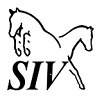 Valg af dirigent Mette Lund Madsen Formaila – godkendelse af dagsorden, valg af referent og stemmeudvalgDirigenten noterede at generalforsamlingen var rettidig indkaldt og dagsordenen blev godkendt. Referent: Inge Ulrich Ernst – Stemmeudvalg: Emma Bøjer og Celine BonneReferentens optælling: 31 stemmeberettigede Formandens beretning og godkendelse af denneLagt som bilag A) Kommentar: Ros fra salen til bestyrelsens arbejde. Beretningen blev godkendt.Kassererens aflæggelse af regnskab og godkendelse af detteFlot overskud på driften. Nogle penge er blevet øremærket til nyerhvervelser, eksempelvis: kr. 100.00,00 til ny bjælkehytte, kr. 30.000,00 til springmateriel, kr. 10,000,00 til IT.Regnskabet blev godkendt og næstformanden tilføjede mundtligt budgettet for 2019. Budgettet udsendes skriftligt i løbet af året.Indkomne forslag
- Forslag fra Britha Skov Jensen om ændrede vedtægter for SIVklub
- Forslag fra Britha Skov Jensen om ny forretningsorden for SIV’s bestyrelseForslagene blev ikke gennemgået i helhed, men til gengæld havde bestyrelsen lavet et redigeret forslag, hvor Brithas forslag blev brugt som fundament til ændrede vedtægter. Bestyrelsens forslag blev fremlagt mundtligt af Inger Krogh-Jensen og deltagerne blev spurgt om forslaget kunne vedtages. 3 personer sagde nej men 28 personer accepterede en afstemning. Bestyrelsens forslag blev vedtaget med 21 stemmer. Alle afstemninger blev foretaget ved håndsoprækning.Det blev ytret at man ikke tydeligt kunne se hvilke ændringer der var tale om, så deltagerne præcist vidste, hvad de stemte om. Bestyrelsen forklarede, at der stort set var tale om en total omskrivning af vedtægterne, hvilket vanskeliggjorde ønsket og takkede Britha for at have udført det kæmpe store arbejde. Den skriftlige version af sammenskrivningen af Brithas og Bestyrelsens arbejde kan ses som bilag til dette referat samt under generalforsamlings referater samt under vedtægter.Forslag til kontingent
Bestyrelsen foreslår, at kontingentet for seniorer fastsættes til 500 kr. årligt, seniorer 19-24 år 400 kr., juniorer 280 kr., passive medlemmer 280 kr. og rideskolemedlemmer 150 kr.Kontingentforslaget blev vedtagetValg af formand (Charlotte Gajhede genopstiller)Charlotte genvalgt for 2 årValg af øvrig bestyrelse (3 til 5 medlemmer)
Følgende er valgt for en 2-årig periode eller er indtrådt som suppleant i perioden og er på valg:
- Steen Nielsen (genopstiller) Steen Nielsen blev valgt for en 2 -årig periode- Pernille Bigaard (genopstiller ikke)
- Inger Krogh-Jensen (indtrådt som suppleant i perioden og genopstiller ikke)
Josephine Sodtman-Bølling er udtrådt i perioden, og der skal vælges et nyt medlem for en 1-årig periode.Emilie Rosenkranz blev valgt for en 1-årig periodeDer var ikke rift om pladserne til bestyrelsesarbejdet og derfor blev antallet af bestyrelsesmedlemmer reduceret. Efter dette valg består en lille stærk bestyrelse af følgende personer:Formand: Charlotte GajhedeNæstformand: Jette Jeurissen BonneKasserer: Tina ThomassenMedlem: Steen NielsenMedlem: Emilie RosenkranzValg af 1-2 suppleanterAnna Skriver - 1. suppleantInger Krogh-Jensen - 2. suppleantEvt. valg af juniorrepræsentant(er), kun juniorer kan deltage i afstemningenRebecca Roeder blev valgt enstemmigtEfter dette valg består en lille og stærk bestyrelse af følgende personer:Formand: Charlotte Gajhede – 2 årNæstformand: Jette Jeurissen Bonne – 1 årKasserer: Tina Thomassen – 1 årMedlem: Steen Nielsen – 2 årMedlem: Emilie Rosenkranz 1 årJuniorrepræsentant: Rebecca Roeder 1 årSuppleanter: Anna Skriver er 1. suppleant, Inger Krogh-Jensen er 2. suppleantNedsættelse af udvalg og valg til disseSponsorudvalgDressurudvalg SpringudvalgAktivitetsudvalg - Ad hoc udvalg Webdesigner af hjemmeside: Inge Ulrich Ernst bliver på postenBestyrelsen opfordrede til at medlemmerne henvendte sig til bestyrelsen for at deltage i arbejdsgrupperne. Bestyrelsen vil også kontakte medlemmerne direkte.Valg af 1 revisor samt suppleantInge Ulrich Ernst ( Intern revisor ) – Britha Skov Jensen ( Revisor suppleant )EventueltSpringudvalget: Ønske om 26-29 april 2019 kræver hjælpere – specielt den 26/4-19: Bygge baner etc.Dressurudvalget: Ønske om masser af hjælpere til 2. kvalifikation til Kbh.-mesterskabet ultimo marts 19. Terrænspringere: Ønske om terrænspring på græsarealet bag udendørsbanen. Forslaget blev drøftet og lagt op til bestyrelsen at kontakte VRC med forslaget. Det blev dog også nævnt at VRC ikke kan favne alle grene af ridesporten og de interesserede i terrænspringning vil måske kunne forsøge at etablere et tættere samarbejde med ISR.Medlem: Maling til hal 2. Vil klubben betale? Nej det ønsker Klubben ikke, da vedligehold af kommunale bygninger skal udføres af ejer dvs. Vallensbæk kommune (Argument)Kommunens opgave er at stille faciliteter til rådig hed det er ikke lubbens opgave at vedligeholde. Der forligger ikke en driftsaftale af bygninger mellem VRC og SIVklub.Hvad er forskellen på springmateriel som SIVklub har finansieret og som også benyttes af VRC  og vedligeholdelse af et ridehus? Svar: SIVklub kan, ved flytning til andre lokaler medtage sit springmateriel, det kan man ikke når det drejer sig om maling af nagelfaste flader. SIVklubs medlemmer bor mange andre steder end på VRC – derfor er det ikke rimeligt at finansiere lokaler som ikke alle medlemmer har glæde af.Hvis der er konkrete ting som ønskes finansieret af Vallensbæk Kommune, kan der ansøges om extrabevillinger via Brugerrådet ( Per Springborg )Dirigenten lukkede snakken ved at overgive spørgsmålet og den efterfølgende meningsudveksling, som bestyrelsen overhørte, til næste bestyrelsesmødeYdes der klubtilskud til alle stævner: Svar fra formanden: Der ydes kun tilskud til Danske Mesterskabs deltagelse og kun, hvis reglerne herfor er opfyldt. Referent: Der kræves min. 1 års medlemskab for at kunne modtage tilskud.Emilie Rosengren blev årets klub ven for det store og gode arbejde med springstævnerne. Emilie blev begavet med et gavekort til Horze.Vandrepokalen til årets klubven er strandet hos en tidligere klubven og forventes fremskaffet og opdateret i år. Generalforsamlingen blev afsluttet af dirigenten i god ro og orden kl. 21:15.Bilag A – Formandens beretning:Formandens beretning - Tirsdag den 19. marts 2019 – v. Charlotte GajhedeFor SIV har året 2018 været magisk med megen aktivitet og virkelig mange flotte sportslige præstationer.De seneste 2 år har budt på en del udfordringer, men i bestyrelsen bærer vi naturligvis             ”JA – hatten” og har derfor fået sat flueben ved en masse forskellige opgaver:Styr på de ubetalte regningerStyr på det misvisende medlemstalStyr på den forældede hjemmesideIndført frivillighedsfest som tak til årets hjælpereResultatopdaterer løbende på Facebook, når dygtige SIV-ryttere bliver placeret til stævnerFået stævneplaner koordineret med ridecenteret og rideskolenFået Centerlederen til at deltage i bestyrelsesmøderneJeg vil gerne benytte lejligheden til at takke alle mine bestyrelseskollegaer for et godt og konstruktivt samarbejde i det forgange år. Også tak til de som afgår fra bestyrelsen ved denne Generalforsamling. Specielt 2 personer i bestyrelsen har gjort mit arbejde som formand lidt lettere: Tak til Tina Tomassen, der som kasserer har fået orden på klubbens regnskab.Tak til Inger Krogh-Jensen, der som suppleant kom til for 1/2 års tid siden og fik sat struktur på dagsorden og referater til bestyrelsesmøderne. Samt har lagt et stort arbejde i den nye samarbejdsaftale med ridecenteret og hermed Vallensbæk kommune.
Aftalen mangler kun lidt finpudsning og vil blive underskrevet i løbet af ganske kort tid.Bestyrelsen har også fået hjælp og støtte fra nogle medlemmer, hvor jeg her specielt vil sige tak tilCharlotte Windfeldt, der så storartet har planlagt/styret sommerfest og julearrangement.Emilie Rosengreen, der har taget ansvar og styring på springudvalget og de succesfulde stævner.Inge Ulrich Ernst, der har fået opdateret klubbens hjemmeside og sørger for vedligeholdelsen.Britha Skov Jensen, der har stået for dressurstævner og sørget for at alle niveauer blev tilgodeset. Og i øvrigt som arbejdshest gør en kæmpe forskel ved ethvert stævne.Nataline Frydendahl, der har arbejdet hårdt på et særdeles velkoordineret hold til elevskole cup og i øvrigt binder rideskolen og klubben sammen.Desuden er økonomien så fin i vores klub, at udover mange fine tiltag for 2019, forslås det at vi nedsætter kontingentet for det kommende år. Massere af aktiviteter i 2018

Klubbens formål er at fremme interessen for ridesport gennem afholdelse af ridekonkurrencer af forskellig art. Arbejde for kendskabet til heste og alt vedrørende hestens brug og pleje samt at fremme det sociale samvær mellem medlemmerne.
Klubben har været særdeles flittig som stævnearrangør og der har været stillet store krav til frivillige hjælpere, men der har været flot opbakning på denne front – stor, stor tak til alle, der har brugt tid og kræfter på stævnerne🙏🏻👏🏻👏🏻.Vi har afholdt 12 dressurstævne på stort set alle niveauer nemlig fra E-B 6 springstævner på E-C niveau.
Der har også været andre aktiviteterSkøn sommerfest for alle de frivilligeUdflugt til HerningArbejdsdage med pizza og hyggeJulefest med banko og risengrødIndendørs Terrænspringning med 36 deltagere

Flotte sportslige præstationer har der været rigtig mange af:Sejren i Dansk Rideforbunds allerførste elevcup🥇En repræsentant på det guldvindende hold til Nordisk mesterskab for youngriders🥇Repræsenteret ved danske dressur mesterskaber for pony, junior og youngriders.En guldvinder til DM paradressur U25🥇En bronzevinder til DM paradressur grad 5🥉En Bronzevinder til dansk mesterskab i dressur for U25🥉Sølv-vindere ved årets danske mesterskab for klubhold🥈
Vi har været repræsenteret ved flere internationale dressurstævner med flotte resultater.
Deltagere og placeringer i årets store danske cups som Bundgaard Byg cup og Ecco cup🏆
Sportsrideklubben Vallensbæk er i rivende udvikling - drevet af flittige frivillige med godt humør og sammenhold.
Vi kan alle være stolte af 2018 - klap jer selv på skulderen🤝👊🏻💪🏻
Klubben har 30-års jubilæum den 29. juli i år, og det vil vi gerne fejre og markere. Et udvalg bør sættes op, så det bliver en festlig dag.


Formand Charlotte Gajhede
